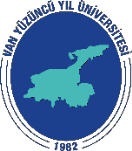 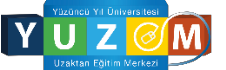 Van Yüzüncü Yıl ÜniversitesiUzaktan Eğitim Araştırma ve Uygulama Merkez Müdürlüğü Ders İzlence FormuProf. Dr. Ferit ÇELİKDersin Kodu ve İsmiFBZBB7072-Meyve Ağaçlarının Morfolojik ÖzellikleriDersin SorumlusuProf. Dr. Ferit ÇELİKDersin Düzeyi (önlisans/lisans/sınıf)LisansüstüDersin Kredisi3I.Hafta konu adıMeyve ağaçları morfolojisinin tanımlanması ve genel tanıtıcı bilgilerII.Hafta konu adıMeyve ağaçlarının çeşitli organları ve işlevleriIII.Hafta konu adıKök sistemi gelişimi üzerine etki eden iç faktörlerIV.Hafta konu adıKök sistemi gelişimi üzerine etki eden dış faktörlerV.Hafta konu adıMeyve ağaçlarının gövde ve taç sistemleriVI.Hafta konu adıMeyve ağaçlarında dal ve gözlerin sınıflandırılması ve genel özellikleriVII.Hafta konu adıYumuşak çekirdekli meyve ağaçlarında  meyve dallarıVIII.HaftaVİZEIX .Hafta konu adıSert çekirdekli meyve ağaçlarında  meyve dallarıX.Hafta konu adıMeyve ağaçlarında gözlerin sınıflandırılması ve tanımlanmasıXI.Hafta konu adıMeyve ağaçlarında gözlerin sınıflandırılması ve tanımlanmasıXII.Hafta Konu AdıMeyve ağaçlarında çiçek tomurcuğu teşekkülüXIII.Hafta Konu AdıMeyve ağaçlarında çiçek tomurcuğu teşekkülüXIV.Hafta Konu AdıMeyve ağaçlarında çiçek tomurcuğu teşekkülüXV.Hafta Konu AdıMeyve ağaçlarında çiçek tomurcuğu teşekkülüXVIFİNAL SINAVI